   Listen and circle the right answer:   Write      or      : 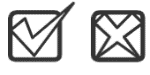    Complete Audio Script: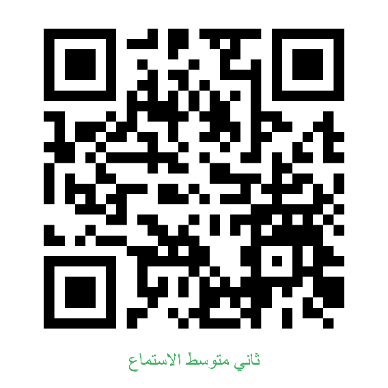              Audio : https://youtube.com/watch?v=OBitdP0xDmw&si=EnSIkaIECMiOmarEالمملكة العربية السعوديةالمملكة العربية السعودية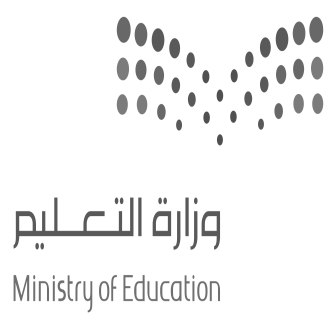 المادة:المادة:اللغة الانجليزية (شفوي)اللغة الانجليزية (شفوي)اللغة الانجليزية (شفوي)اللغة الانجليزية (شفوي)وزارة التعليموزارة التعليمالصفالصفالثاني متوسطالثاني متوسطالثاني متوسطالثاني متوسطالادارة العامة للتعليم بالإحساءالادارة العامة للتعليم بالإحساءالتاريخ:التاريخ:/07/1444 هـــ/07/1444 هـــ/07/1444 هـــ/07/1444 هـــمدرسة________المتوسطةمدرسة________المتوسطةالزمن:الزمن:نصـف ساعةنصـف ساعةنصـف ساعةنصـف ساعةاختبار نهاية الفصل الدراسي الثاني – الدور الأول للعام الدراسي 1443/1444 هـاختبار نهاية الفصل الدراسي الثاني – الدور الأول للعام الدراسي 1443/1444 هـاختبار نهاية الفصل الدراسي الثاني – الدور الأول للعام الدراسي 1443/1444 هـاختبار نهاية الفصل الدراسي الثاني – الدور الأول للعام الدراسي 1443/1444 هـاختبار نهاية الفصل الدراسي الثاني – الدور الأول للعام الدراسي 1443/1444 هـاختبار نهاية الفصل الدراسي الثاني – الدور الأول للعام الدراسي 1443/1444 هـاختبار نهاية الفصل الدراسي الثاني – الدور الأول للعام الدراسي 1443/1444 هـاختبار نهاية الفصل الدراسي الثاني – الدور الأول للعام الدراسي 1443/1444 هـاختبار نهاية الفصل الدراسي الثاني – الدور الأول للعام الدراسي 1443/1444 هـاختبار نهاية الفصل الدراسي الثاني – الدور الأول للعام الدراسي 1443/1444 هـاختبار نهاية الفصل الدراسي الثاني – الدور الأول للعام الدراسي 1443/1444 هـاختبار نهاية الفصل الدراسي الثاني – الدور الأول للعام الدراسي 1443/1444 هـأسم المصححالتوقيع أسم المراجعالتوقيعالتوقيعالاستماع 5التحدث 5المجموع 10أسم الطالبالفصلثاني /ثاني /رقم الجلوس  رقم الجلوس  رقم الجلوس  What’s wrong?   I have a stomachache. You should take some   rest - pills - medicine    . When were you last worried?        About a   week-  month - year   ago. I lost my cell phone.What do you want to do tonight? Why don’t we stay home and watch  a film - a movie – a cartoon on TV?How was it?    It was interesting. I really liked the  tennis - football – sport exhibit.Excuse me? Where is the women’s department?Take the escalator. It’s on the  ground - first – second  floor.Which is the world’s most dangerous fish?It’s the great  black - white – gray  shark.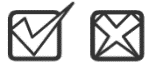 Majid accept Saeed suggestion.                   (               )The daughter broke the microwave.            (               )The speaker has toothache problem.           (               )The store opens at _____ A.M and closes at  ______ P.M.Super Goal 2    ListeningResources  What’s wrong? I have a stomachache.   You should take some medicine.Unit 8 - Page 67Pair WorkAudio CD2 trick 15 When were you last worried?         About a  month  ago, I lost my cell phone.Unit 7- Page 59Pair WorkAudio CD2 trick 9What do you want to do tonight?Why don’t we stay home and watch a film on TV?Unit 9 – Page 75Pair WorkAudio CD2   trick 21What did you do last Saturday?I went to the Sports Museum.  How was it?          It’s was interesting. I really like the football exbibit.Unit 6 – Page 51Pair workAudio   CD2 trick 3Excuse me? Where is the women’s department?Take the escalator. It’s on second floor.Unit 10 – Page 83Pair Work Audio CD2 trick 27Which is the world’s most dangerous fish? It’s the great white  shark.Unit 11 – Page 91Pair Work Audio CD2 trick 33Is this Majid? Saeed, here. Hi Saeed. What’s up?Do you want to go to the mall tonight?I can’t go out today. My room is a mess. I can’t find anything in here. I have to clean it.Unit 9 – Page 77Listening Audio CD2 trick 22Mom, can I talk to you?  Ok what’s up?Now don’t be angry, mom. Don’t lose your cool, please I broke the washing machine. There’s soap and water everywhere. YOU DID WHAT?Don’t worry I’ll clean up the mess.Unit 7 – Page 62Conversation Audio CD2 trick 12I can’t resist candy, chocolate and other sweets. I love soda, too I don’t brush my teeth very often. Now I have problems with my teeth.Unit 8 – Page 69Listening Audio CD2 trick 16 Don’t miss Milford’s annual sale this Saturday at Greentree Mall. The store opens at 10:00 a.m. and closes at 9:00 p.m. don’t miss this sale. All major credit cards are acceptable.Unit 10 – Page 85Listening Audio CD2 trick 28